	Отдел по социальной политике администрации Ленинского муниципального района просит Вас разместить на официальном сайте Администрации Ленинского муниципального района в разделе «Нормотворчество» информацию об итогах общественного обсуждения.Приложение на 1 листеИсполняющий обязанности начальника отдела по социальной политике администрацииЛенинского муниципального района                                          Л.З. РешетниковаПриложениеИнформация об итогах «Общественного обсуждения»	В адрес разработчика проекта постановления администрации Ленинского муниципального района Волгоградской области «Об утверждении муниципальной программы «Молодой семье – доступное жилье»; проекта муниципальной программы «Молодой семье – доступное жилье» с 18.09.2019г. по 03.10.2019г. замечаний и предложений не поступало.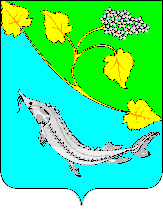 ОТДЕЛ ПОСОЦИАЛЬНОЙ ПОЛИТИКЕАДМИНИСТРАЦИИ ЛЕНИНСКОГО МУНИЦИПАЛЬНОГО РАЙОНА ВОЛГОГРАДСКОЙ ОБЛАСТИ404620 г. Ленинск, ул. Ленина, 192 телефон, факс(84478)  4-14-76E-mail: leninsk_osp@rambler.ruОТДЕЛ ПОСОЦИАЛЬНОЙ ПОЛИТИКЕАДМИНИСТРАЦИИ ЛЕНИНСКОГО МУНИЦИПАЛЬНОГО РАЙОНА ВОЛГОГРАДСКОЙ ОБЛАСТИ404620 г. Ленинск, ул. Ленина, 192 телефон, факс(84478)  4-14-76E-mail: leninsk_osp@rambler.ruОТДЕЛ ПОСОЦИАЛЬНОЙ ПОЛИТИКЕАДМИНИСТРАЦИИ ЛЕНИНСКОГО МУНИЦИПАЛЬНОГО РАЙОНА ВОЛГОГРАДСКОЙ ОБЛАСТИ404620 г. Ленинск, ул. Ленина, 192 телефон, факс(84478)  4-14-76E-mail: leninsk_osp@rambler.ruОТДЕЛ ПОСОЦИАЛЬНОЙ ПОЛИТИКЕАДМИНИСТРАЦИИ ЛЕНИНСКОГО МУНИЦИПАЛЬНОГО РАЙОНА ВОЛГОГРАДСКОЙ ОБЛАСТИ404620 г. Ленинск, ул. Ленина, 192 телефон, факс(84478)  4-14-76E-mail: leninsk_osp@rambler.ruОТДЕЛ ПОСОЦИАЛЬНОЙ ПОЛИТИКЕАДМИНИСТРАЦИИ ЛЕНИНСКОГО МУНИЦИПАЛЬНОГО РАЙОНА ВОЛГОГРАДСКОЙ ОБЛАСТИ404620 г. Ленинск, ул. Ленина, 192 телефон, факс(84478)  4-14-76E-mail: leninsk_osp@rambler.ruОТДЕЛ ПОСОЦИАЛЬНОЙ ПОЛИТИКЕАДМИНИСТРАЦИИ ЛЕНИНСКОГО МУНИЦИПАЛЬНОГО РАЙОНА ВОЛГОГРАДСКОЙ ОБЛАСТИ404620 г. Ленинск, ул. Ленина, 192 телефон, факс(84478)  4-14-76E-mail: leninsk_osp@rambler.ruНачальнику отдела информационных технологий администрации Ленинского муниципального районаЮ.А. Аржановуот№№на №на №от